Санкт-Петербургский государственный университет
Физический факультет
Кафедра радиофизики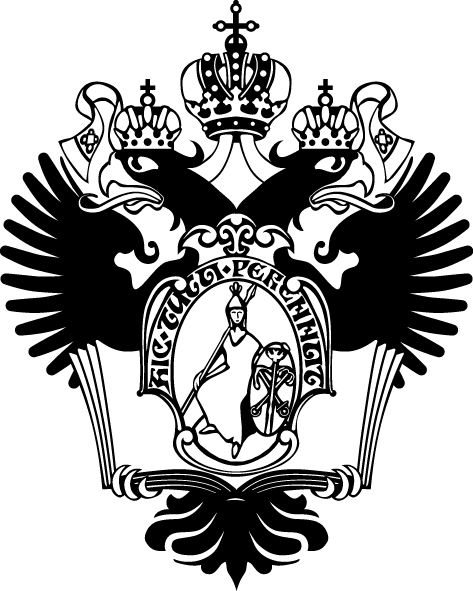 Гауссовы пучки в криволинейных координатах
(полных лучевых переменных)
Бакалаврская работа студента
дневного отделения
Смолякова Максима СергеевичаНаучный руководитель:
д.ф.-м.н., проф. Зернов Н.Н.Рецензент:
д.ф.-м.н., проф. Андронов И.В.
Санкт-Петербург
2016ОглавлениеВведениеВ теории дифракции и распространения высокочастотных полей в неоднородных средах давно исследуются локализованные волновые процессы [1, 2, 3, 4]. Локализованные поля могут быть построены как в окрестности произвольного луча в плавно-неоднородной среде, так и, в частности, в окрестности экстремального луча (в окрестности локального максимума диэлектрической проницаемости среды – оси градиентного волновода). Локализованные волны строятся как непосредственно решения волнового уравнения типа параболического уравнения, так и как комплексные решения уравнений геометрической оптики.Настоящая квалификационная работа, в основном, является научно-методической работой, хотя некоторые результаты, по-видимому, носят и оригинальный научный характер. Некоторые формулы заимствованы из курса «Геометрическая оптика в радиофизике», читаемого на кафедре радиофизики. Локализованные волны – гауссовы пучки в окрестности произвольной лучевой траектории строятся как комплексно-значные решения уравнений геометрической оптики в окрестности произвольного луча.  Для описания Гауссовых пучков в рамках геометрической оптики для высоких частот были использованы уравнение эйконалаи главное уравнение переносаС целью упрощения выкладок, рассматривается двумерная задача. Операторы дивергенции и Лапласа в уравнениях (1.1) и (1.2) для криволинейных переменных в двумерной задаче имеют вид:Здесь коэффициенты Ламе h1 и h2 связывают дифференциальные приращения координат q1 и q2 с длинами соответствующих дуг S1 и S2 вдоль координатных линий, и элемент дуги dS  выражается через новые переменные q1 и q2 как:                                                  (1.5)                                            (1.6)Глава 1. Гауссовы пучки в локальных лучевых переменныхВ этой главе гауссовы пучки будут построены в локальных лучевых переменных, ассоциированных с опорным лучом, в окрестности которого строится локальная лучевая система координат. Локальные лучевые переменныеЛокальными лучевыми переменными (s,n) являются длина дуги s опорного луча, вблизи которого строятся локальные лучевые переменные, и расстояние вдоль нормали n, проведенной из текущей точки на опорный луч. Для построения коэффициентов Ламе hs(s,n) и hn(s,n) в локальных лучевых переменных вводится радиус кривизны дуги 𝜌(s). Тогда изменение длины дуги при изменении длины нормали dS1 (сонаправлена с переменной s) можно будет выразить через 𝜌(s), что наглядно изображено на Рис.1.Из данного рисунка очевидны равенства:                                                      (1.7)
                                                (1.8)Выражая угол d𝜃 из (1.7) и подставляя в (1.8), получаем уравнение для первого коэффициента Ламе:
Для второго коэффициента Ламе введем дугу S2, которая ортогональна S1. Она полностью совпадает с нормалью n:                                                          (1.10)Таким образом, коэффициенты Ламе найдем из уравнений (1.6):Коэффициенты Ламе для локальных лучевых переменных будут получены посредством  подстановки (1.9) и (1.10) в (1.11):Уравнение эйконала в локальных лучевых координатахПутем подстановки (1.3) в (1.1) с принятием во внимание (1.12) уравнение эйконала в локальных лучевых координатах принимает вид:
Для исследования уравнения эйконала в окрестности луча диэлектрическую проницаемость среды ε(s,n) разложим в ряд Тейлора:                                     (1.14)где εi(s), i=1, 2, 3 выражаются через дифференциалы:
Подстановка (1.14) в (1.13) дает следующий вид уравнения эйконала:Разложение в ряд Тейлора эйконала  𝜑(s,n)  в окрестности луча имеет вид:                                     (1.19)                                                                        (1.20)
                                                     (1.21)
                                                           (1.22)Равенство функции 𝜑1(s) нулю будет видно из рассмотрения правой части уравнения (1.18). После раскрытия скобок и группировки слагаемых по степеням переменной n правая часть выражается рядом:Сумма при первой степени переменной  n  следует переписать в виде:Последнее выражение в квадратных скобках есть эффективная кривизна луча, которая для любого луча обращается в ноль (луч является “прямой” в пространстве с переменной метрикой, задаваемом данным ε(s,n)). Таким образом, в правой части уравнения (1.18) исключается слагаемое с первой степенью переменной n:Если учесть разложение (1.19), то (1.25) будет уметь вид:После раскрытия скобок и группировки слагаемых по степеням переменной n (1.26) принимает вид:В левой части уравнения (1.27) выражение при первой степени параметра nдолжно быть равным нулю по причине отсутствия данного слагаемого в правой части:Равенство (1.29) следует как из решения уравнения (1.28), так и из соображения, что эйконал  𝜑(s,n)  направлен вдоль луча, т.е. по орте  s, и не имеет составляющей по нормали, что приводит к выводу, что его производная по n будет равна нулю. Таким образом, уравнение (1.27) сократится:гдеПолученное уравнение теперь имеет вид суммы ряда по степеням переменной n. Функция 𝜑0(s) будет найдена из равенства функций при нулевой степени n:Для получения функции 𝜑2(s) приравниваем выражения при квадратной степени переменной n из уравнения (1.30):При условии выражения (1.33) уравнение (1.34) принимает вид уравнение Риккати для функции 𝜑2(s):1.2.1 Предельный случай однородной средыЕсли рассматривать предельный случай однородной среды (вакуум), то ε(s) = 1, радиус кривизны 𝜌(s) будет равен бесконечности, так как все лучи будут прямыми, а, следовательно, функция 𝜓(s) = 0. Таким образом, уравнение (1.35) примет вид однородного уравнения Риккати:Решение данного уравнения представлено ниже:где s0 является константой, с помощью которой задается вид распространяющейся волны. Чтобы получить плоскую волну, следует  s0  принять равной бесконечности, а, чтобы получить центральное поле (цилиндрическую волну),  s0  приравниваем нулю.В итоге для функции 𝜑(s,n) в частном случае имеет место следующее разложение:где последняя сумма ряда в случае центрального поля (s0 = 0) совпадает с суммой разложения корня при условии, что s>>n:Чтобы получить гауссов пучок, следует считать константу s0положительной мнимой величинойТогда в бесконечно малой области у источника (s=0) будет присутствовать поперечное распределение поля в гауссовом пучке:При дальнейшем распространении гауссов пучок будет расплываться. Но начальная его ширина  lr  будет выражаться из формулы:Выражение (1.41) показывает, что начальная ширина гауссова пучка в высокочастотном поле будет стремиться к нулю при k(высокочастотная асимптотика). Так же это выражение говорит о том, что для гауссова пучка в данной задаче нужно строить решение уравнения Риккати 𝜑2(s) с положительной мнимой частью. Для построения же гауссовых пучков в других задачах с неоднородной средой важным моментом решения будет являться правильный выбор константы  s0, которую заранее предугадать в других условиях задачи достаточно сложно, а в некоторых случаях неправильный выбор может привести даже к серьезным осложнениям в решении. Правильный выбор константы  s0  должен дать в решении локализованную волну.Главное уравнение переноса в локальных лучевых координатахГлавное уравнение переноса (1.2) с подстановкой (1.3), (1.4) и коэффициентов Ламе (1.12) принимает вид:По выше найденному разложению 𝜑(s,n) будет рассмотрена амплитуда A0(s,n) в первом приближении вблизи луча:Подстановка (1.43), (1.45) в уравнение (1.42) и выделение слагаемых с нулевой степенью переменной  n  приводит к следующему выражению:Функция𝜑0точно известна из (1.33), что позволяет представить в (1.46) ее производные:Решение данного уравнения имеет вид:где C1 = const.Для случая однородной среды (вакуума) уравнение (1.48) примет вид
В итоге уравнение для гауссова пучка для поля высоких частот в рамках геометрической оптики в локальных лучевых переменных имеет вид:В предельном случае однородной фоновой среды (вакуума) выражения (1.49), (1.50) в (1.51) дают волну вида:Если принять s=0 в уравнении (1.52), то получим разложение цилиндрической волны в малом угловом приближении:Принимая  s0 = 0 и s=r – модуль радиуса вектора, получим асимптотику цилиндрической волны:Для получения плоской волны примем  s0 = ∞ и перенормируем константу C, чтобы амплитуда волны не становилась нулем:Как было сказано выше, чтобы получить полный гауссов пучок с учетом амплитуды необходимо добавить в уравнение волны (1.52) условие (1.38):Таким образом, был получено уравнение гауссова пучка в локальных лучевых переменных, у которого в амплитуде присутствует мнимая часть.Глава 2. Гауссовы пучки в полных лучевых переменныхЗдесь манипуляции, аналогичные предыдущим, совершаются в полных лучевых переменных.2.1 Полные лучевые переменныеПолными лучевыми переменными  (t,𝜃0)  являются эйконал t вдоль выбранного луча и угол 𝜃0, под которым данный луч вышел из источника (Рис.2.). Эйконал  t  представлен как  Найдем для полных лучевых переменных коэффициенты Ламе ht(t,𝜃0) и h𝜃(t,𝜃0). Для первого коэффициента продифференцируем (2.1) по переменной  s:Для второго коэффициента Ламе рассмотрим смещение луча по фронту при изменении начального угла 𝜃0на малое приращение d𝜃0:где a(t,𝜃0) есть расходимость лучей. Таким образом, получим коэффициенты Ламе:2.2 Уравнение эйконала в полных лучевых переменныхУравнение эйконала (1.1) в полных лучевых переменных с учетом (2.5)имеет видКак видно из (2.6) эйконал 𝜑 не зависит от угла 𝜃0 (в правой части есть только член с диэлектрической проницаемостью), а первая производная по t равна единице. Это приводит к выводу, что эйконал  𝜑  на опорном луче принимает видчто полностью согласовывается с эйконалом  𝜑  в локальных лучевых переменных на опорном луче (1.33). Рассмотри окрестность луча в полных лучевых переменных, для чего применим разложение 𝜑(t, 𝜃0) в ряд Тейлора по переменной 𝜃, где опорный луч исходит под углом 𝜃0:Выражение (2.8) имеет сходную структуру с разложением эйконала в локальных лучевых переменных (1.19), однако здесь кривизна фронта учтена уже в нулевом порядке. Для работы с уравнением эйконала (2.6) распишем производные ряда (2.8) в полных лучевых переменных:А так же для удобства возведем их в квадрат, так как именно эта степень понадобится в дальнейшем:Диэлектрическую проницаемость среды ε(t,𝜃) и расходимость лучей a(t,𝜃) будем рассматривать в первом приближении:Подставим (2.13), (2.14), (2.15), (2.16) в уравнение эйконала (2.6):Перенесем все члены в левую часть. Останутся только слагаемые при второй степени переменной (𝜃 - 𝜃0):Решая однородное уравнение Риккати (2.18), получим функцию второй производной 𝜑(t,𝜃):2.3 Главное уравнение переноса в полных лучевых переменныхГлавное уравнение переноса (1.2) в полных лучевых переменных с коэффициентами Ламе (2.5) принимает вид:Запишем амплитуду A0(t,𝜃) в первом приближении:Подставим в (2.20) дифференциалы (2.11), (2.12), диэлектрическую проницаемость среды (2.15), расхождение лучей (2.16) и амплитуду (2.21):Раскрываем скобки и приводим слагаемые при нулевой степени переменной (𝜃 - 𝜃0):Из уравнения (2.23) найдем функцию A00(t,θ):Принимая во внимание (2.25), (2.8) и (2.19), получим уравнение волны в полных лучевых переменных в рамках геометрической оптики:2.3.1 Предельный случай однородной средыРассмотрим предельный случай уравнения волны в полных лучевых переменных в однородной среде:Как видно из (2.29) расхождение лучей a0(t) станет эйконалом  t  вследствие того, что в однородной среде модуль  r  радиуса вектора будет равен длине выпрямленной дуги  s, а t зависит от  s  по известному уравнению (2.1) при условии (2.28). Найдем для данного предельного случая  𝜑2  из уравнения Риккати (2.18):Запись константы  d  в таком виде упростит выкладки. Таким образом, решение уравнения (2.30) будет иметь вид:Найдем теперь амплитуду A00(t,θ)  в уравнении волны (2.26), подставив (2.28), (2,29), (2.32), в (2.25):В итоге уравнение волны в предельном случае однородной среды примет вид:В данном выражении константа  d, как было разобрано с локальными лучевыми переменными, играет важную роль для определения характера волны. Чтобы получить цилиндрическую волну, примем  d  равной нулю (t  = r):Чтобы получить уравнение гауссова пучка в предельном случае однородной среды в полных лучевых переменных в рамках задачи геометрической оптики, следует считать константу  d  чисто мнимой величиной:Тогда уравнение (2.34) примет вид(2.37)В соответствии с выражением (2.37) поле  представляет собой локализованный пучок, который может существовать в однородной среде. Это выражение показывает также, как генерировать такой пучок: для этого следует создать на цилиндрической поверхности (окружности), отстоящей от точечного источника (двумерная задача) на расстояние  t0  в окрестности выделенного луча, распределение фазы и амплитуды комплексной амплитуды гармонического поля следующего вида:   фаза поля -
амплитуда поля -   
2.3.2 Общий случай неоднородной средыОн описывается уравнениями (2.26, 2.27). При выборе константы в формуле (2.27) следует пользоваться теми же соображениями, что использовались выше при анализе предельных переходов к случаю однородной среды.Следует отметить, что если поле лучей, формирующее полные лучевые переменные, неособое, т.е. сечение лучевой трубки a0(t)  нигде не обращается в ноль, структура локализованного поля будет подобной структуре такого поля в однородной среде.Отдельной непростой задачей является случай обращения в ноль  сечения лучевой трубки a0(t). Это случай касания выбранным лучом каустики. В этом случае функции становятся сингулярными. Здесь, вообще говоря, теряется взаимно-однозначное соответствие перехода, например, от декартовых координат к полным лучевым переменным. Обсуждение этих вопросов выходит за рамки настоящей работы. Ограничимся здесь лишь явным аналитическим выражением, которое может быть построено для слоисто-неоднородной среды. Здесь приводится соответствующие соотношения для плоскослоистой среды.Для двумерной плоскослоистой среды эйконал имеет вид [5]:Введем угол  𝜃  между направлением луча и осью  0z  в любой точке опорного луча, тогда дифференциальное уравнение луча имеет вид:Пусть на уровне  z = 0  имеется малый слой свободного пространства (ε(0) = 1). Тогда начальный угол выхода луча из точечного  𝜃0  связан с  α следующим образом:Проинтегрировав уравнение (2.39), получим переменную уравнения луча в интегральной форме, т. е.  x  как функцию от  z:Обозначим интеграл в (2.38) как                                        (2.42)Тогда (2.41) есть                                                       (2.43)Найдем теперь поперечное сечение лучевой трубки как показано на рисунке нижеЗдесь  найдем, варьируя (2.42)  по  α  при постоянном значении  z: , и окончательно найдем:                                        (2.46)Отсюда, очевидно, коэффициент Ламе для переменной  𝜃  на луче  𝜃=𝜃0  есть -                                       (2.47)Чтобы найти z(t), воспользуемся далее соотношением для  cos𝜃(z):Отсюда переменная  z  cвязана с  t  следующим интегральным соотношением                                               (2.49)которое должно использоваться в выражении (2.46) для коэффициента Ламе переменной t.Следует указать, что коэффициент Ламе   в точке на луче, фиксированном углом , может обращаться в ноль в некоторой вещественной точке(если таковая имеется). Она является корнем второй кратности системы уравнений, состоящей из уравнения луча (2.43) и уравнения .                                                      (2.50)Такая точка    является точкой касания каустики лучом .ЗаключениеВ работе строились локализованные высокочастотные поля с использований уравнения эйконала и главного уравнения переноса. Их решения в окрестности выбранного луча строились в виде рядов по переменной поперечной выбранному лучу в локальных и полных лучевых переменных. Получены некоторые результаты, представляющиеся физически разумными. Вместе с тем, их следует рассматривать как некоторый начальный этап исследования. При продолжении этой работы, определенно и в первую очередь следует установить, как далеко высшие члены рядов в соответствующих разложениях, обозначенные здесь лишь многоточиями, не будут портить представленные здесь решения. Также необходимо исследовать вопрос о поведении поля в окрестности касания криволинейным лучом каустики, где поле может иметь особенность, а соотношение между декартовыми координатами и полными лучевыми переменными перестает быть однозначным. ЛитератураВ.М. Бабич, Асимптотические методы в задачах дифракции коротких волн. Издательство «Наука». 1972.M.M. Popov, A new method of computation of wave fields using Gaussian beams, Wave motion, 4, pp. 85-97, 1982.A.M. Tagirdzhanov and A.P. Kiselev, Complexified spherical waves and their sources. A Review, OptikaiSpektroskopiya, 119, 2, 257-267, 2015.A. Kiselev and A. Plachenov, Laplace-Gauss and Helmholtz-Gauss paraxial modes in media with quadratic refraction index, Journ. of  the Optical Society of America. A., 33, 4, 663-666, 2016. N.N.Zernov, B.Lundborg. The Statistical Theory of Wave Propagation and HF Propagation in the Ionosphere with Local Inhomogeneities. ISSN 0284-1703. 138 p.p. Swedish Institute of Space Physics, Uppsala Division, Sweden, (printed in Kiruna, 1993)Введение
1. Гауссовы пучки в локальных лучевых переменных
1.1 Локальные лучевые переменные
     1.2 Уравнение эйконала в локальных лучевых координатах                                               
          1.2.1 Предельный случай однородной среды                                                                    
     1.3 Главное уравнение переноса в локальных лучевых координатах2.Гауссовы пучки в полных лучевых переменных
     2.1 Полные лучевые переменные                                                                                          
     2.2 Уравнение эйконала в полных лучевых переменных                                                   
     2.3 Главное уравнение переноса в полных лучевых переменных
          2.3.1 Предельный случай однородной среды
          2.3.2 Общий случай неоднородной средыВыводыЛитература3445781111121315161919